Сотрудниками полиции будут проводиться оперативно-профилактические мероприятия в целях недопущение краж, угонов транспортных средств и имущества С 1 по 3 октября 2019 года на территории  Усть-Катавского городского округа будут проводиться оперативно-профилактические мероприятия, направленные на выявление и пресечение деятельности преступных групп и лиц, занимающихся криминальным автобизнесом, выявление и задержание похищенных средств, установление мест хранения похищенных транспортных средств, изменения их идентификационных обозначений и разукомплектования.В целях недопущения краж, угонов транспортных средств и имущества граждан из отдельно стоящих гаражей, а так же гаражей в гаражно-строительных кооперативах, сотрудники отдела МВД России по Усть-Катавскому городскому округу рекомендуют установку охранной сигнализации в гаражных кооперативах.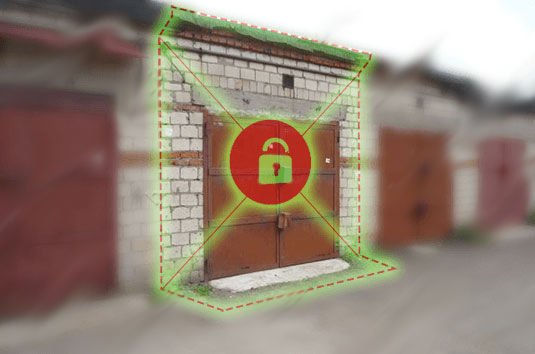 